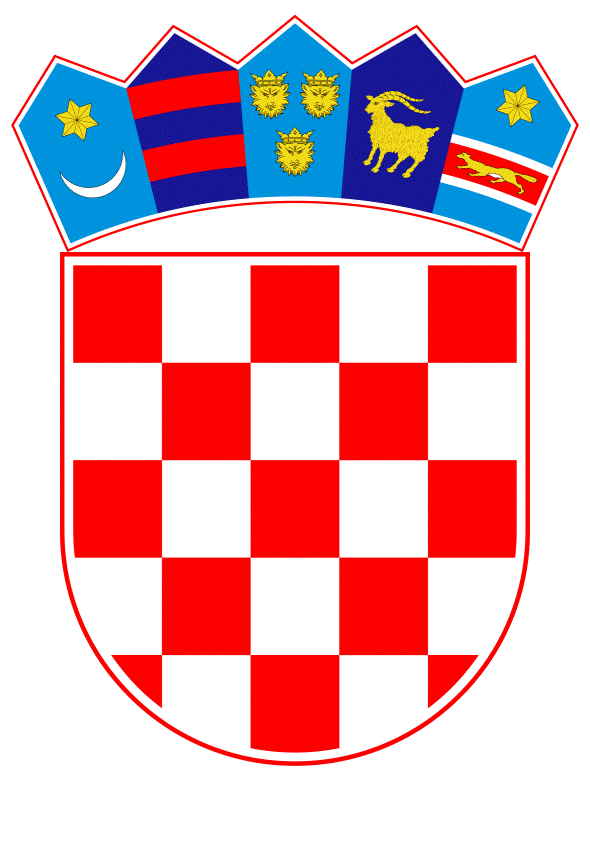 VLADA REPUBLIKE HRVATSKEZagreb, 13. siječnja 2023.______________________________________________________________________________________________________________________________________________________________________________________________________________________________PrijedlogNa temelju članka 31. stavka 2. Zakona o Vladi Republike Hrvatske („Narodne novine“, br. 150/11., 119/14., 93/16., 116/18. i 80/22.), Vlada Republike Hrvatske je na sjednici održanoj ____________ 2023. donijelaO D L U K Uo davanju suglasnosti i prihvaćanju suorganizacije 2. svjetskog kongresa sportskog turizma I.Vlada Republike Hrvatske daje suglasnost i prihvaća suorganizaciju 2. svjetskog kongresa sportskog turizma, koji će se održati u Zadru, od 26. do 27. travnja 2023. (u daljnjem tekstu: Kongres).II.Ministarstvo turizma i sporta određuje se nositeljem i glavnim koordinatorom provedbe svih obveza i aktivnosti vezanih uz suorganizaciju Kongresa. III.Prihvaća se Nacrt sporazuma između Vlade Republike Hrvatske i Svjetske turističke organizacije (UNWTO) u vezi s održavanjem 2. svjetskog kongresa sportskog turizma, u Zadru, Hrvatska od 26. do 27. travnja 2023., u tekstu koji je dostavilo Ministarstvo turizma i sporta aktom, KLASA: 011-02/23-01/6, URBROJ: 529-06-03-01-01/1-23-4, od 11. siječnja 2023. (u daljnjem tekstu: Sporazum).Sporazumom se utvrđuju prava i obveze stranaka u vezi sa suorganizacijom Kongresa, kao što su osiguravanje odgovarajućeg prostora, tehničke opreme, prevoditelja, troškova dolaska i boravka predstavnika UNWTO-a, lokalnog osoblja, automobila za visoke dužnosnike UNWTO-a, transfera za delegate, oslobođenja od plaćanja troška viza, pripreme stručnih materijala, slanja poziva, registracije sudionika, komunikacije o događaju, kao i posebnih prava osoblja UNWTO-a. IV.Ovlašćuje se ministrica turizma i sporta da, u ime Vlade Republike Hrvatske, potpiše Sporazum. V.Sredstva za suorganizaciju Kongresa osigurana su u Državnom proračunu Republike Hrvatske za 2023. godinu, na proračunskim pozicijama Ministarstva turizma i sporta.VI.Ova Odluka stupa na snagu danom donošenja.KLASA:URBROJ:Zagreb,	PREDSJEDNIK	mr. sc. Andrej PlenkovićO B R A Z L O Ž E N J EMinistarstvo turizma i sporta predstavlja Vladu Republike Hrvatske u Svjetskoj turističkoj organizaciji (UNWTO) od 1993. godine. Ove godine Republika Hrvatska obilježava 30 godina članstva u UNWTO-u. Republika Hrvatska je aktivno uključena u rad UNWTO-a. Trenutno je Republika Hrvatska članica Izvršnog vijeća UNWTO-a za razdoblje od 2021. do 2025. (istu je funkciju obnašala i od 2003. do 2007. te 2015. do 2019.). Također, Republika Hrvatska je dva puta predsjedala Komisijom za Europu UNWTO-a, od 2005. do 2007. te od 2015. do 2019. te je 2019. bila i suorganizator i domaćin jedne od sjednica Komisije za Europu, u Zagrebu od 26. do 27. svibnja 2019. godine. Nadalje, Republika Hrvatska trenutno predsjeda Odborom za turizam i održivost od 2021. do 2023. godine.Jedan od načina na koji zemlje članice UNWTO-a nastoje pozicionirati svoju zemlju u okviru UN obitelji, je kroz suorganizaciju relevantnih događanja s UNWTO-om. S obzirom na to da aktivno članstvo Republike Hrvatske u UNWTO-u, te činjenicu da se radi o državi koja se posebno ističe i svojim sportskim uspjesima, UNWTO je predložio Hrvatskoj suorganizaciju 2. svjetskog kongresa sportskog turizma, koji se održava svake dvije godine. 1. svjetski kongres sportskog turizma održan je od 25. do 26. studenoga 2021., u Lloret de Mar, Španjolska. Sportski turizam jedan je od najbrže rastućih posebnih oblika turizma. Sve više turista zainteresirano je za sportske aktivnosti tijekom putovanja, bez obzira je li sport glavni cilj putovanja. Osim toga, u Strategiji razvoja održivog turizma do 2030. godine, sportski turizam je istaknut kao jedan od važnih potencijala za razvoj cjelogodišnjeg i teritorijalno uravnoteženijeg turizma, osobito zbog povoljnih klimatskih preduvjeta. Sportski događaji mogu biti katalizator razvoja turizma ako se uspješno iskoriste u smislu brendiranja destinacije, razvoja infrastrukture i drugih gospodarskih i društvenih koristi.UNWTO je prepoznao Ministarstvo turizma i sporta Republike Hrvatske kao idealnog partnera u organizaciji ovoga događanja upravo zbog sinergije dvaju sektora koji se međusobno povezuju i nadopunjuju te Hrvatsku kao destinaciju koja može poslužiti kao odličan primjer razvoja sportskog turizma.Događanje će se održati od 26. do 27. travnja 2023., u Zadru, koji je izabran zbog svoje bogate sportske tradicije te turističke ponude. Ovaj Kongres će okupiti preko 300 sudionika, ne samo iz područja turizma nego i sporta, kojem uobičajenu prisustvuju, osim glavnog tajnika UNWTO-a, i brojni ministri/zamjenici ministara turizma i/ili sporta zemalja članica Svjetske turističke organizacije, kao i mnogi uglednici iz svijeta sporta.Sporazumom se utvrđuju prava i obveze stranaka u vezi sa suorganizacijom Kongresa, kao što su osiguravanje odgovarajućeg prostora, tehničke opreme, prevoditelja, troškova dolaska i boravka predstavnika UNWTO-a, lokalnog osoblja, automobila za visoke dužnosnike UNWTO-a, transfera za delegate, oslobođenja od plaćanja troška viza, pripreme stručnih materijala, slanja poziva, registracije sudionika, komunikacije o događaju, kao i posebnih prava osoblja UNWTO-a.Sredstva za suorganizaciju Kongresa su osigurana u Državnom proračunu Republike Hrvatske za 2023. godinu i projekcijama za 2024. i 2025. godinu, unutar Aktivnosti A587001 - Turistička promidžba i posebni projekti Republike Hrvatske, na stavci 3811 - Tekuće donacije u novcu. Donošenje ove odluke neće zahtijevati osiguravanje dodatnih sredstava u Državnom proračunu Republike Hrvatske za 2023. godinu i projekcijama za 2024. i 2025. godinu.Predlagatelj:Ministarstvo turizma i sportaPredmet:Prijedlog odluke o davanju suglasnosti i prihvaćanju suorganizacije 2. svjetskog kongresa sportskog turizma 